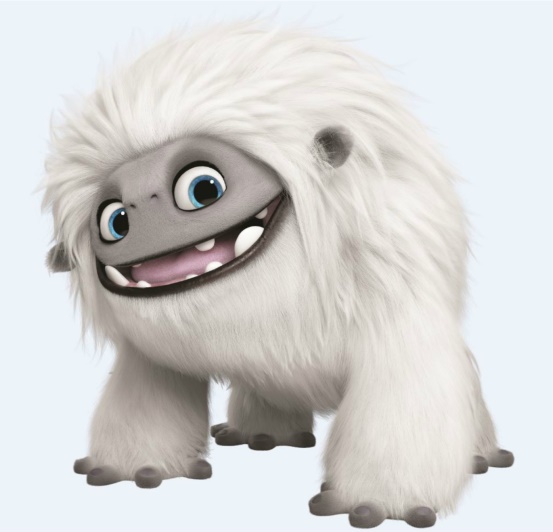 FOR PROMOTIONAL USE ONLY